HRE2O – Ms. Williams Humanity AssignmentYour tasks: 1. Choose one person who you believe is or was an excellent model of the kind of human God calls us to be.  Consider selecting someone from the following list (*Note: Not everyone can research the same person):- Nelson Mandela			- Desmond Tutu- Martin Luther King			- Saint Andre Bessette- Malala Yousafzai			- Romeo Dallaire- Craig Kielberger			- K’naan- Mahatma Gandhi			- Jean Vanier- Rosa Parks				- Stephen Lewis- Pope Francis				- Mary Jo Leddy- Mother Teresa			- Naomi Klein- 14th Dalai Lama			- Naomi Bronstein- Helen Keller				- David Suzuki- Angelina Jolie			- Rick Hansen- Bono					- Jimmy Carter- Nellie McClung			- Terry Fox- Al Gore				- Pope John Paul II2. Review the following list of human qualities.  Identify two of these qualities that you believe the person you selected possesses or possessed.Remembers that everyone was made in the image and likeness of GodUses his/her talents and abilities for goodIs a steward of creationShows gratitudeDemonstrates generosity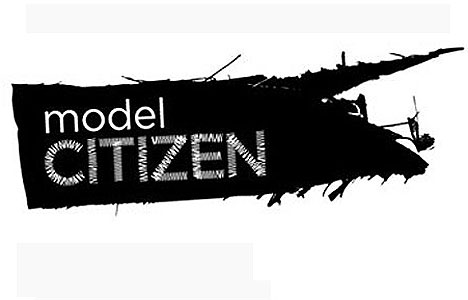 Loves God and/or neighbourConsiders how his/her choices impact othersActs with the intention to do goodActs upon his/her emotions in a positive way Listens to his/her conscienceShows forgivenessOwns up to his/her mistakes3. Find a creative way to show and explain how the individual possesses or possessed the 2 qualities you identified (eg. poster, brochure, slideshow, Prezi, article).  You must write a min. of 2 paragraphs (1 about each quality) and use images or symbols.Rubric for Humanity AssignmentDescriptive feedback:Level 1Level 2Level 3Level 4Knowledge & UnderstandingDemonstrates a limited understanding of the individualDemonstrates some understanding of the individualDemonstrates a considerable understanding of the individual Demonstrates a thorough understanding of the individualThinking & InquiryUses creative thinking skills with limited effectivenessUses creative thinking skills with some effectivenessUses creative thinking skills with considerable effectivenessUses creative thinking skills with a high degree of effectivenessCommunicationExpresses and organizes ideas with limited effectivenessExpresses and organizes ideas with some effectivenessExpresses and organizes ideas with considerable effectivenessExpresses and organizes ideas with a high degree of effectivenessApplicationMakes connections between the individual’s achievements and the qualities God calls us to develop with limited effectivenessMakes connections between the individual’s achievements and the qualities God calls us to develop with some effectivenessMakes  connections between the individual’s achievements and the qualities God calls us to develop with considerable effectivenessMakes connections between the individual’s achievements and the qualities God calls us to develop with a high degree of effectiveness